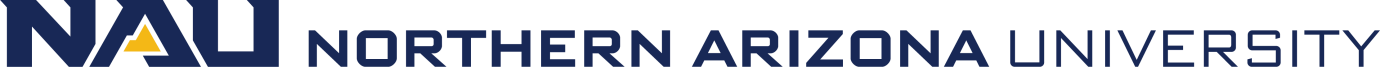 UNIVERSITY LEADERSHIP PROGRAMAPPLICATION / NOMINATION FORMNorthern Arizona University is inviting faculty and staff to participate in the 2022-2023 University Leadership Program.  This year, in addition to the required classroom sessions held throughout the year, there is an expectation of work outside the classroom to for hands-on experiential activities that will support the implementation of NAU 2025 – Elevating Excellence.  The program kicks off in September with a weekend retreat, and all subsequent sessions will be held one Friday each month from October through May. Participants must commit time for preparation in addition to their commitment to attending each session.  Participants’ supervisors also commit to supporting those accepted into the program by approving time and adjusting responsibilities where needed to ensure full attendance, engagement, and participation in all ULP activities. 
If you are applying, please block your calendar now for all the dates below. If selected, you are required to attend all sessions.University Leadership Program scheduled sessions: ULP Retreat Friday and Saturday September 9-10 All sessions run from 9:00am – 5:00pm October 14 November 18 December 15 (12pm-4pm)January 20 February 17 March 10 April 14 May 5 - graduation 3pm-7pmIn no more than 750 words, address the following questions (if necessary, attach an additional sheet):What specific skills do you see you could develop through this program to enhance your effectiveness as a leader?What do you hope to contribute to Northern Arizona University through developing your leadership skills and understanding?Please review NAU 2025 – Elevating Excellence prior to submitting your ULP application. In the space below, please identify at least two Components in NAU 2025 that either align with your current role or your professional aspirations. Articulate how you hope to leverage what you learn in ULP to further the work in these areas in advancement of NAU’s vision.University Leadership Program ApplicationUniversity Leadership Program ApplicationUniversity Leadership Program ApplicationUniversity Leadership Program ApplicationUniversity Leadership Program ApplicationUniversity Leadership Program ApplicationName of Applicant or Nominee:Applicant/Nominee’s Current Position:Name of Nominator (if applicable):Applicant/Nominee’s Direct Supervisor:Signature of Direct Supervisor:Number of Years Employed by NAU:Employee Classification:Campus Telephone Number:E-Mail:Campus PO Box:Cell-Phone Number:Have you applied previously?	Y	NHow many times?